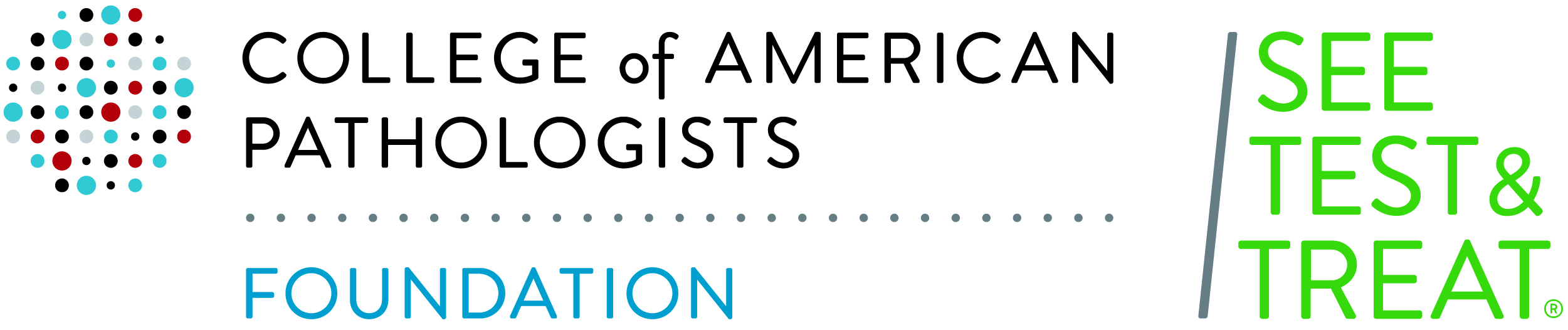 Gracias por contestar estas preguntas! Por favor entregre sus respuestas a XXX para recibir XXXX.1. ¿Es este el primer evento Ver, probar y tratar al que asiste? 			Sí 			No2. ¿Hubo algún momento en los últimos 12 meses en que necesitó ver a un médico pero no pudo porque•   No tenía seguro médico 				Sí 	No 	No recuerdo• ¿No te lo podías permitir? 			Si 	No 	No recuerdo• ¿No sabías a dónde ir? 				Si 	No 	No recuerdo• ¿No pudo obtener una cita? 			Si 	No 	No recuerdo• ¿No tuvo cuidado de niños? 			Si 	No 	No recuerdo• ¿No tenía transporte? 					Si 	No 	No recuerdo3. ¿Cuánto tiempo ha pasado desde la última vez que visitó a un médico para un chequeo de rutina?
< 1 año;hace 1-2 años;hace 3-4 años;hace 5 o más años;No sé/No estoy segura’4. ¿Tiene una persona o un grupo de médicos a los que visita para chequeos médicos?SíNo, no veo a nadie para chequeos médicos.No sé/ no estoy Segura5. ¿Ver, probar y tratar le ayudó a sentirse más cómodo con la idea de ir al médico?Sí, definitivamente / 		Un poco /	 No, en absoluto6. ¿Ver, probar y tratar te ayudó a comprender por qué es importante hacerse una prueba de papanicolau?
Sí, definitivamente / Un poco / No, en absoluto7. ¿Ver, probar y tratar le ayudó a entender por qué es importante hacerse una mamografía de detección?Sí, definitivamente / Un poco / No, en absoluto8. ¿Le ayudó Ver, probar y tratar a comprender dónde puede acudir para recibir atención médica preventiva en el futuro?Sí, definitivamente / Un poco / No, en absoluto